Akceptace FW: Objednávka č. OV20190901Dobrý den,Zasíláme akceptaci Vaší výše uvedené objednávky. Celková cena bez DPH 64,200.00 Kč.S pozdravemSENIOR COORDINATOR CUSTOMER SUPPORT
Office: +420 272 017 441, 444 Mobile: +420 
ikorbova@beckman.com  www.beckmancoulter.com 
Murmanská 1475/4, 100 00 Praha 10, Česká republikaSENIOR COORDINATOR CUSTOMER SUPPORT
Office: +420 272 017 441, 444 Mobile: +420 
ikorbova@beckman.com  www.beckmancoulter.com 
Murmanská 1475/4, 100 00 Praha 10, Česká republikaSENIOR COORDINATOR CUSTOMER SUPPORT
Office: +420 272 017 441, 444 Mobile: +420 
ikorbova@beckman.com  www.beckmancoulter.com 
Murmanská 1475/4, 100 00 Praha 10, Česká republika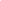 